Mechanics Tools Answers							X102a	Learn the names of the tools used in the mechanics trade pictured below - to be used with X102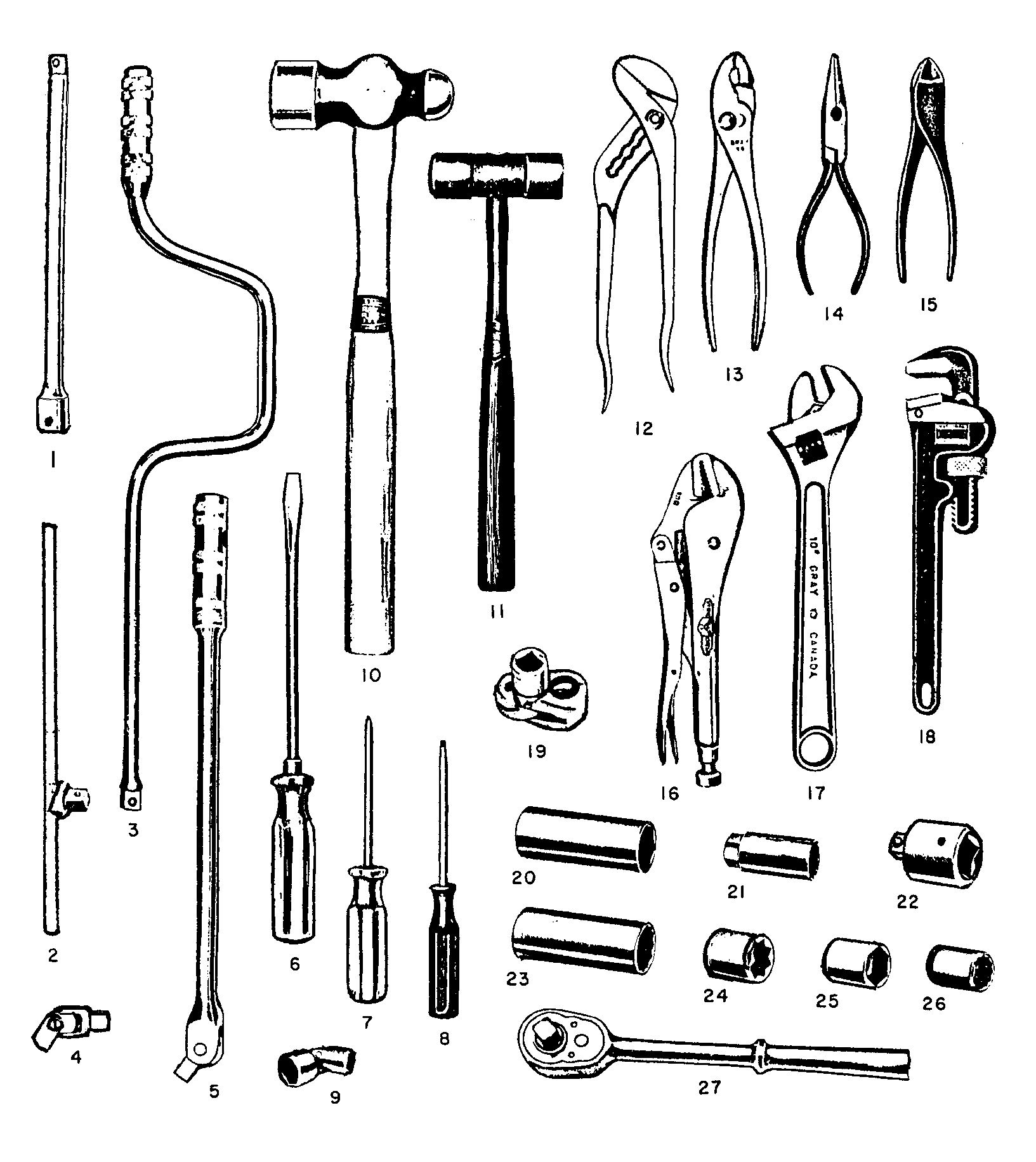 1. Extension Bar2. Sliding T Handle3. Speed Wrench/Handle4. Universal Joint5. Flex handle/Breaker Bar6. Flat Blade Screwdriver7. Phillips Screwdriver8. Robertson Screwdriver9. Universal Joint Socket10. Ball Peen Hammer11. Soft Face Hammer12. Water Pump Plier13. Combination Plier14. Long Nose/Needle Nose Plier15. Diagonal Cutting Plier16. Locking Plier17. Adjustable Wrench18. Pipe Wrench19. Stud Remover20. Deep Six Point Chrome Socket21. Spark Plug Socket22. Adapter23. Deep Twelve Point Chrome Socket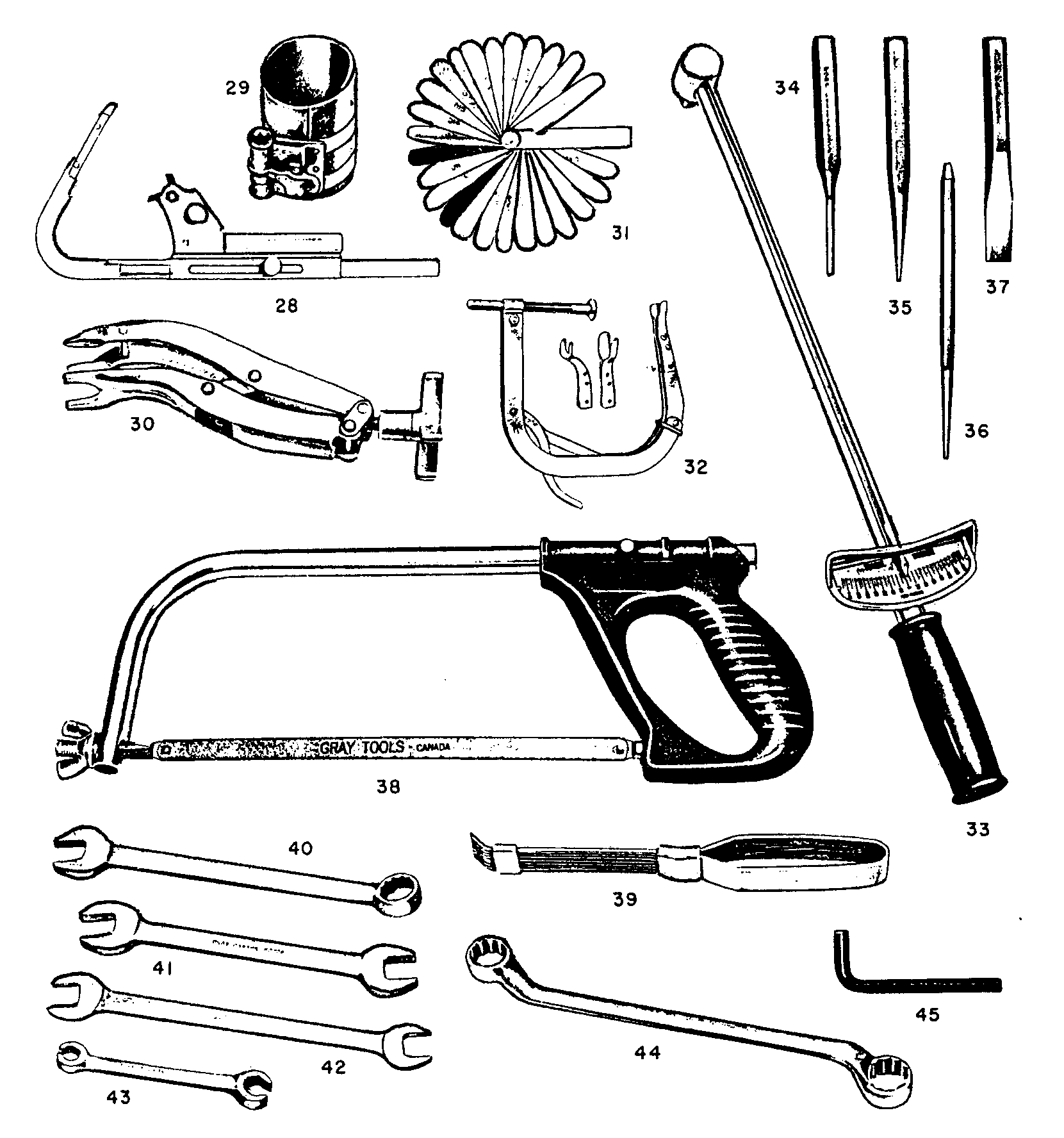 24. Square Socket25. Six Point Shallow Chrome Socket26. Twelve Point Chrome Shallow Socket27. Ratchet28. Ring Groove Cleaner29. Ring Compressor30. Small Engine Valve Spring Compressor31. Feeler Gauge32. Multi Cylinder Valve Spring Compressor33. Torque Wrench34. Pin punch35. Centre punch36. Long taper punch37. Cold steel chisel38. Hack saw39. Carbon scraper40. Combination wrench41. Open end wrench42. Tappet wrench43. Flare Nut Wrench44. Box wrench45. Allen wrench